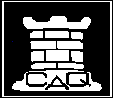 COUNCIL MEETINGMINUTES  Held at the Lord Stanley Hotel, 994 Stanley St E, East Brisbane at 4:15PM, on Sunday, 22 April 2018.Council Members:  Mark Stokes (President and Chair), Andrew Fitzpatrick (Vice President), Scott Dullaway (Secretary), Jim Rogers (Treasurer), Gail Young (Membership Secretary & Ratings Officer), Shaun Curtis (Junior Chess Coordinator) and Heather Richards (Development Officer) (via phone).Apologies:  Allan Menham (Regional Liaison Officer).Guest:  Charith Silva	ITEM 1 – ACCEPTANCE OF THE MINUTES OF THE PREVIOUS COUNCIL MEETINGMotion:  That the minutes of the previous meeting of 11 February 2018 be accepted.Moved by: Mark Stokes     Seconded by: Scott Passed: Unanimously by General VoteITEM 2 – BUSINESS ARISING FROM THE PREVIOUS MINUTES 	The items are listed as individual items in Item 6.ITEM 3 – REPORTS		3.1	President’s reportWe have made an exciting start to the year in chess in Queensland, with a great FIDE Open on the Australia Day long weekend at the Gold Coast with 89 entrants that included 2 Grandmasters Moulthun Ly and Max Illingworth, 3 International Masters, 1 Womens’ International Master and 3 FIDE Masters. A big thank-you to Gail Young for organizing this event! By the way, Gail has already registered THE FIDE OPEN in January 2019 with FIDE and with the ACG Grand Prix!This was followed by the first ever combined Tin Cup/Qld Reserves Chess Championship in mid February, which was also very successful, with 81 players. Matthew Al Canafe, rated ACF 1462, won a very closely contested event with 5.5/6 and he has now won the right to enter the 2018 Queensland Chess Championship in late September/early October. Andrew and all at Gardiner Chess organized yet another top event.The 2018 March Open, with 31 players, at Grace Lutheran College, Rothwell had a surprise winner, Himal Lama, from Nepal, with a FIDE rating of 2057, scoring 5.5/7. He luckily did not get paired with IM Brodie McClymont, who came outright 2nd with 5/6. Thanks to Gail once again for organizing this event.The full results of all these 2018 Events can be viewed on our CAQ Website, thanks to Andrew and Heather.We once again have a great program of tournaments to look forward to – in early May, Fri night May 4 till Mon May 7, we have the FIDE rated Aivars Gipslis Memorial, a Latvian grandmaster, at The Latvian Hall, 10 Bank Lane, Woolloongabba, with $1500 for 1st, $1000 for 2nd and $600 for 3rd plus 3 generous Rating Group Divisions with $300 for 1st, $200 for 2nd and $100 for 3rd in each division! Early entries include GM Suat Atalik from Turkey, IM Brodie McClymont, IM Alex Wohl and FM Gene Nakauchi.Redcliffe Chess Club will then host the 53rd consecutive Peninsula Open on Sat May 19 and Sun May 20 at Rothwell and Gail’s QWCL will conduct the Wendy Terry Memorial, also at Rothwell, on Sat June 16 and Sun June 17.Then, at the end of June, Gardiner Chess will host a huge Class 5 ACF Grand Prix, The 2018 Gold Coast Open, with The Premier Section starting at 7pm on Thursday June 28 in the prestigious Arundel Hills Country Club, The Major (U1800 ACF) starting at 7pm on Friday June 29 and The Minor (U1200 ACF) starting at 9am on Saturday June 30. Gardiner Chess deserves our full support for staging this not to be missed event.Our Treasurer, Jim Ritchie, has once again provided us with a written report. It wii show a deficit of $10 160 from October 1 2017 to April 20, 2018 – but much of this deficit will soon be made made up as many Queensland Chess Clubs repay the CAQ a total of $7832 for the purchase of brand new DGT 3000 or DGT 2010 Chess Clocks. The new ACF Treasurer, Bob Keast, has informed me that the entire Queensland order of chess clocks is on its way from his house to mine.Gail Young has once again also provided us with both a written Ratings Officer report and a Membership Secretary’s Report for this meeting. Thank you Gail!Andrew and Heather have ensured all 2018 Tournament Results are up on the CAQ Website and all of our Upcoming Tournaments are also up – with the flyers attached. Thank you Andrew and Heather.I would like to acknowledge the continued support of CAQ Member JOHN BUCIU from BBC PAINTING. BBC Painting has just donated another $1000 to the Avars Gipslis Memorial! Perhaps a way of putting the BBC Painting Logo and phone number on the CAQ Website is worth considering.As you are all aware, we have invited Charith Silva to our CAQ Meeting today. Charith will soon introduce himself to us all and let us know more of his chess expertise areas. Welcome Charith!Thanks everone for coming to this CAQ Council Meeting.BBC Painting have provided $1,000 support this year so their new logo will be added to the CAQ website.Motion:  That the Chair’s Report be accepted.Moved by: Mark Stokes        Seconded by: Andrew FitzpatrickPassed: Unanimously by General Vote		3.2	Treasurer’s reportCash held at 21 April 2018 totalled $64,012.07, comprising $6,363.55 in the NAB operating cheque account (No. 20-501-7068), $57,552.62 in the ING Direct Investment account and $95.90 in the PayPal account.The estimated deficit for the 2018 financial year to date (1 October 2017 to 20 April 2018) is $10,160. Attached is a list of accounts for payment approval for the period 22 October 2017 to 21 April 2018.The following cheques totalling $2,050.00 have not yet been presented for payment:	200601	D. Smerdon		$500.00	200604	Y. Lin				$500.00	200610	S. Curtis			$600.00	200618	D. Tseng			$200.00	200620	I. Oka			$100.00	200631	D. O’Shaughnessy	$150.00It was identified at the meeting that the cheque to S. Curtis had been presented.Motion:  That the Treasurer’s Report be accepted and the accounts to pay approved.Moved by: Jim Rogers        Seconded by: Gail YoungPassed: Unanimously by General Vote		3.3	Membership Secretary’s reportThe Membership Secretary reported that the membership for 2018 so far as at 22 April 2018 was 415 members.		3.4	Ratings Officer’s reportRatings Period 1 March 20182017 Redcliffe Spring Swiss2017 Norm Braybrooke Classic2017 Redcliffe Championship2017 Somerset Kings Round Robin (Shaun Curtis)2017 GC Junior Rapid ()2017 GCCC Koshnitsky Cup2018 FIDE Open (Vega)(QWCL)2018 Reserves and Tin Cup (Gardiner Chess)2018 Endless Summer Standard (Suncoast)9 Tournaments rated.Ratings Period 1 June 20182018 Townsville Summer Swiss (Vega8)2018 March Open (QWCL)2018 Reserves and Tin Cup (Gardiner Chess, Vega8)2018 Redcliffe Summer Swiss2018 Gold Coast Junior Masters Term 1 (Gardiner Chess)2018 BCC Summer Swiss2018 Redcliffe Tal Memorial7 Tournaments rated.Motion:  That the Membership Secretary and Ratings Officer Reports be accepted.Moved by: Gail Young        Seconded by: Jim RogersPassed: Unanimously by General VoteITEM 4 – CORRESPONDENCE		Nil.ITEM 5 – RATIFICATION OF EMAIL DECISIONS		Motion:  The Council ratified the following email Motion of 26 March 2017 (sent 26 March and passed on 26 March), which was:Motion:  That the CAQ grant a $300 subsidy to Jayden Ooi and a $300 subsidy to Alex Au to help with their costs travelling to Thailand to represent Australia in the U8 Open and U16 Open respectively.Moved by: Mark Stokes        Seconded by: Allan MenhamPassed: By General VoteMoved by: Mark Stokes        Seconded by: Shaun CurtisPassed: Unanimously by General VoteITEM 6 – GENERAL BUSINESS		6.1	2018 Queensland Juniors Chess Championships – Problem-solving & RapidSubject:  The 2018 Queensland Problem-Solving Junior Chess Championships, and the 2018 Queensland Junior Lightning/Blitz Championships with the 3mins+2sec time control will be shifted from the Monday on Junior Championships week to an new earlier date so as not to conflict with the Gold Coast Open.Problem-solving papers can then be marked and presentations occur during Junior Championships week.			Discussion:  			Queensland Juniors to be held from 3 to 6 July 2018 in Brisbane.  The venue is still to be identified.			In relation to the Problem-Solving Championships and the Lightning Championships, they were held on the day between the Gold Coast Open and the main tournaments of the Queensland Junior Chess Championships so were not well attended and money was lost on the events.  The Queensland Junior Problem-Solving Chess Championships were not scheduled for 2018.			The Queensland Junior Lightning Chess Championships have been tentatively scheduled for the afternoon of Saturday of Sunday 16 December 2018.  It will be advertised shortly on the CAQ Calendar.		6.2	2018 Labour Day tournament - To replace Churchie International			Discussion:			The Churchie International has been replaced in the South side of Brisbane by the FIDE rated Aivars Gipslis Memorial which is being held from Friday 4 May 2018 to Monday 7 May 2018.  The tournament is already in the CAQ Calendar.		6.3	2018 Queensland Blitz Championships & AGM			Subject:  Date to be allocated.Discussion: The Queensland Blitz Championships and the CAQ AGM will be held on Sunday 18 November 2018.The Queensland Teams Championships will be held the day prior, on Saturday 17 November 2018.		6.4	Inaugural Junior Chess Teams Championships			Subject:  Date to be allocated.			Discussion:  			Brisbane currently already has inter-club events between Southside, Nudgee, Sunnybank and Excessive Epicness Clubs.  It was decided to leave this topic for planning at a later stage.		6.5	Inaugural 2018 State of Origin style Brisbane v Gold Coast Junior Chess Championships			Subject:  Date to be allocated.  Discuss having Cadet and Junior Girls section.			Discussion: 			Sunday 16 December 2018 was allocated.			There will be seven Open divisions for age divisions from Under 8 to Under 18, and a Girls division as well.			There will be five players representing each of Brisbane and the Gold Coast in each division.  Each player will play two games against the same opponent, one game as each colour.		6.6	2019 Australian OpenSubject:  Discuss the $7,000 offer from BBC Painting to a Qld organizer who wins the bid for the 2019 Australian OPEN to hold it in Queensland.Discussion:Bundaberg has decided not to host the 2019 Australian Open.  No other club has expressed interest.		6.7	CAQ Purchase of new DGT Systems of Chess Sets and BoardsSubject:  Andrew Fitzpatrick to report on costings.Discussion:Andrew has identified that it is cheaper to buy direct from DGT rather than through New In Chess or Alibaba.The price reduces per set if a minimum of five sets are purchased, and a further bulk discount applies if a minimum of fifteen sets are purchased.There are nine sets being purchased.  CAQ are buying four, Redcliffe are buying four, and Bundaberg is buying one.To purchase the Rosewood Board sets with the connecting material including the main and subsidiary items, including duties and GST, will work out about $700 per set at the bulk discount.  Storage bags will also be purchased for the sets.David Esmonde will be asked to train users in Queensland to operate and broadcast using the sets.Motion:  That the CAQ purchase four complete DGT Rosewood chess sets and storage bags for up to $2,800.		Moved by: Mark Stokes     Seconded by: Gail Young		Passed: Unanimously by General Vote		6.8	CAQ Inter-school chess licenseSubject:  Inter-School contract signed.Discussion/Action:Andrew Fitzpatrick will scan and email a copy of the contract to the CAQ Councillors.		6.9	Position of ACF Grand Prix Co-Ordinator vacant	Subject:  Update from Gail Young.	Outcome:	Gail has decided not to take up the position.		6.10	2018 Gold Coast OpenSubject:  A budget with a request to CAQ for what assistance is being sought by the organisers to be received for consideration.Discussion:There was a discussion about Grandmasters and International Masters starting to seek appearance fees rather than guarantees against prizemoney, because that way they can claim both the prize money and the appearance fee.Discussed that it is very difficult to attain GM norms.  The 2018 Doeberl Cup didn’t result in any GM Norms.Looking to attract high rated GMs, to assist players to attain norms.  Will also organisers and arbiters to attain norms as well.Motion:  That the CAQ provide a guarantee against loss for the Gold Coast Open for $2,000.		Moved by: Jim Rogers     Seconded by: Gail YoungAbstained: Two members abstained		Passed: By General Vote		6.11	Policy development - CAQ Sponsorship for ACF selected Queensland JuniorsSubject:  Discuss developing a policy for Sponsorship for Queensland Juniors selected by the Australian Chess Federation to represent Australia for future international championships.Issues include:Eligibility restricted to CAQ Members under 18 years of age.Offering sponsorship to both Open and Girls divisions/events.Whether a separate fund should be established for donations to be received from the community.  The fund could be restricted such as having an annual limit for sponsorship payments, e.g. $2,000, which amounts to 100 annual membership applications.If we establish a financial cap, then we may need to consider capping the frequency for sponsorship of an individual, such as once per year for each individual.Levels of sponsorship, e.g. $XYZ for Oceania or Asia, $XYZ for Olympiad, and $XYZ for World Cadet/Youth/Juniors, or an across the board amount of say $300 for all applicants.Possible exclusions, such as whether sponsorships will only be provided for events held outside of Australia.  Also consider whether there should be exclusions for World School Individual Championships or similar types of events.  Also consider whether to exclude Juniors playing in non Under 18 events, e.g. an Under 18 playing in the World Junior and Girls U20 Championship.  Another option is to only provide sponsorships for a set list of events.Whether an application is required.  If so, the form for application, e.g. webform or email/letter and the timeframe for applications such as applications must be received for consideration at least one month prior to an event.Whether sponsorship funds should only be provided retrospectively to selected Queensland Juniors who attend and compete for the entire duration of an event.  Consideration could also be given as to whether sponsorship should be conditional on attendance and performance, as in only provided after an event to Juniors who achieve a certain level of result such as finish in the top half of the standings list or attain a result of half or more points based on the number of matches played by them.  Alternatively, it can just be provided to all who are selected.Discussion:Discussed need to develop a policy to future proof and protect the CAQ from being inundated with applications for assistance.  Consideration given to capping applicants to support for one event each calendar year, up to $250.  Discussed also potentially capping the support fund with an annual limit in the vicinity of $2,000.Also discussed potentially restricting applications by introducing both merit plus equity/hardship selection criteria for individuals selected by the Australian Chess Federation as the first placed representative at World Championships and Olympiads.Action arising:Shaun Curtis is to draw up a list of events for potentially supporting Queensland players under a CAQ policy.		6.12	Volunteer support for CAQSubject:  Discuss volunteer offers for support for CAQ, including from Charith, KWCU Silva.Discussion:  Discussed Charith’s background and discussed that Charith will be able to provide analysed games for CAQ.Action: 	Andrew Fitzpatrick will introduce Charith to Tyson Walker in relation to Charith contributing analysed games for the CAQ Newsletter.  		6.13	Other business.			Australian Women’s Chess Squad TrainingThe Australian Chess Federation has approved the Australian Women’s Chess Squad Training Program with GM Ian Rogers.Two of the six players are from Queensland, Heather Richards and Alexandra Jule.Once the training is completed and a financial report submitted to the ACF, the ACF will refund the cost of $1,000.  Heather will provide the report to the ACF and arrange for re-payment from the ACF to CAQ if CAQ can support her.Motion:  That the CAQ provide $1,000 seed money to support the establishment of the Australian Women’s Chess Squad Training Program.		Moved by: Mark Stokes     Seconded by: Shaun Curtis		Passed: Unanimously by General Vote			Australian Interschool ChampionshipsThere is currently no State hosting the event.  Queensland is planned to host the 2019 Australian Interschool Championships.			Actions arising:Mark Stokes will raise with the Australian Chess Federation if the ACF is willing to provide financial support since there are no entry fees received for it.			2019 Australian Open and 2019 Australian Junior Chess ChampionshipsIt was noted that no State has lodged a bid for either the 2019 Australian Open or the 2019 Australian Junior Chess Championships.  Queensland did not have any club or organiser volunteer to host them for CAQ, so no bid is being lodged by CAQ.ITEM 7 – NEXT MEETINGThe next General Meeting will be held at 4pm on Sunday 10 June 2018, at the Lord Stanley in East Brisbane. The Chair declared the meeting closed at 5.40pm. Signed by Mark Stokes (Chairman):______________________CHESS ASSOCIATION OF QUEENSLAND -- FINANCIAL MEMBERS 22-04-2018CHESS ASSOCIATION OF QUEENSLAND -- FINANCIAL MEMBERS 22-04-2018CHESS ASSOCIATION OF QUEENSLAND -- FINANCIAL MEMBERS 22-04-2018CHESS ASSOCIATION OF QUEENSLAND -- FINANCIAL MEMBERS 22-04-2018CHESS ASSOCIATION OF QUEENSLAND -- FINANCIAL MEMBERS 22-04-2018CHESS ASSOCIATION OF QUEENSLAND -- FINANCIAL MEMBERS 22-04-2018CHESS ASSOCIATION OF QUEENSLAND -- FINANCIAL MEMBERS 22-04-2018CLUBLIFESENIORSPENSIONERSJUNIORSCADETSTOTALMEMBERSASSOCIATE1371194098ABC314BRISBANE24635864BUNDABERG4138EXCESSIVE EPICNESS314GARDINER CHESS2171235598GOLD COAST617LOGAN  CITY88MACKAY11MARYBOROUGH MONARCHS66QWCL1414919REDCLIFFE22226840SUNCOAST21431222SUNNYBANK44THE GAP33TOOWOOMBA121127TOWNSVILLE1131722TOTALS111911664133415SOUTH-EAST QUEENSLAND24759.52%ASSOCIATE23.61%REGIONAL10725.78%ABC0.96%CLUB MEMBERS TOTAL31776.39%BRISBANE15.42%ASSOCIATE MEMBERS9823.61%BUNDABERG1.93%EXCESSIVE EPICNESSEXCESSIVE EPICNESS0.96%LIFE MEMBERS112.65%GARDINER CHESSGARDINER CHESS23.61%SENIORS19146.02%GOLD COAST1.69%PENSIONERS163.86%LOGAN  CITY1.93%JUNIORS6415.42%MACKAY0.24%CADETS13332.05%MARYBOROUGH  MONARCHSMARYBOROUGH  MONARCHS1.45%QWCL4.58%FEMALES4210.12%REDCLIFFE9.64%MALES37389.88%SUNCOAST5.30%SUNNYBANK0.96%Membership At December 31THE GAP0.72%2006500TOOWOOMBA1.69%2007594TOWNSVILLE5.30%20085432009432100.00%20104812011421201248620134902014439201551620165852017702